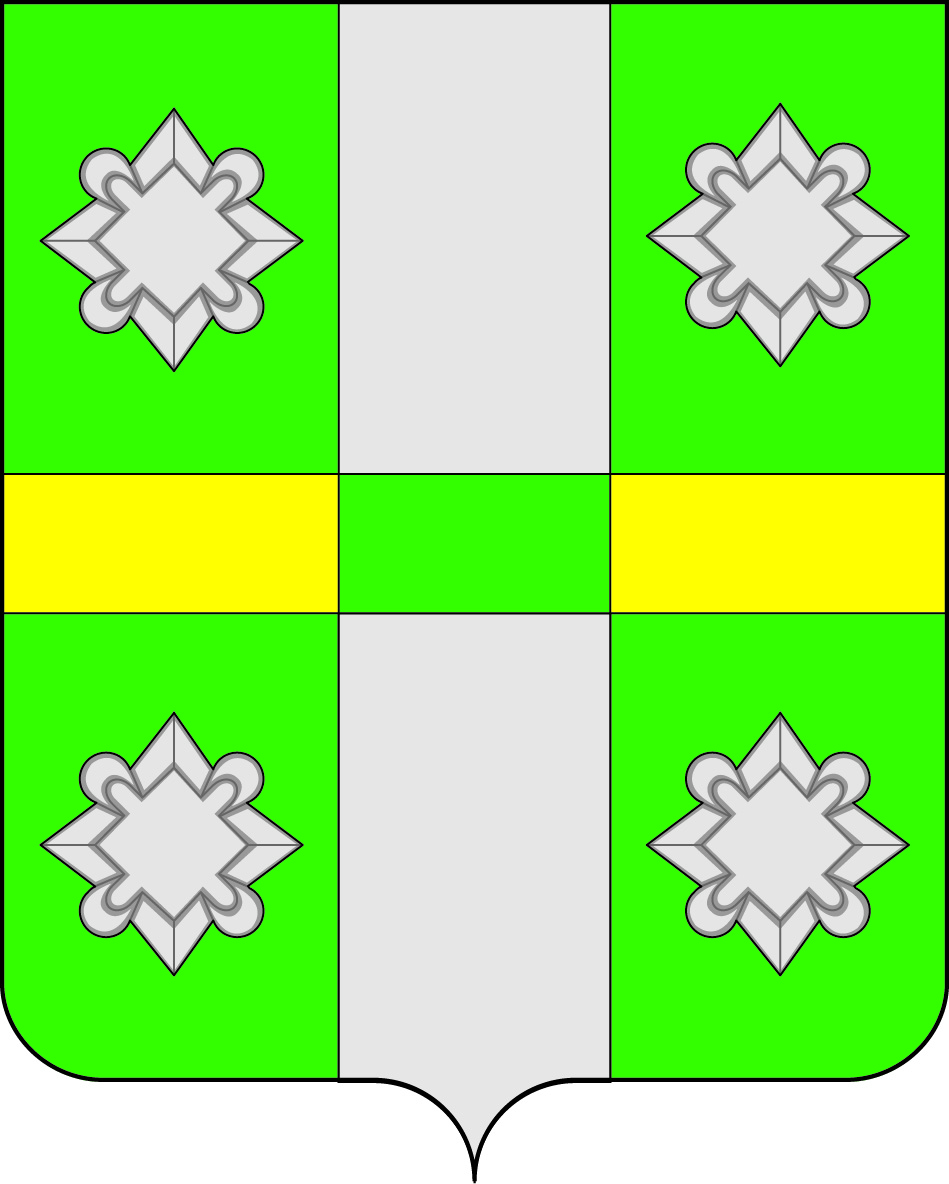 Российская ФедерацияИркутская  область Усольское районное муниципальное образованиеА Д М И Н И С Т Р А Ц И Я Городского поселения Тайтурского муниципального образованияПОСТАНОВЛЕНИЕот  29.10. 2018г.					                                     № 317р.п. ТайтуркаО согласии с проектом внесения изменений в Правила землепользования и застройки городского поселения Тайтурского муниципального образования и направлении в Думу городского поселения Тайтурского муниципального образования на утверждениеУчитывая заключение по результатам публичных слушаний (общественных обсуждений) по внесению изменений в Правила землепользования и застройки городского поселения Тайтурского муниципального образования, в соответствии с Федеральным законом № 131-ФЗ «Об общих принципах местного самоуправления в Российской Федерации», Градостроительным кодексом Российской Федерации, руководствуясь Решением Думы Тайтурского муниципального образования № 18 от 26.12.2012г. «Об утверждении Правил землепользования и застройки городского поселения Тайтурского муниципального образования» (в редакции решения Думы от 03.07.2017г.  № 205), руководствуясь ст.ст. 23, 46 Устава Тайтурского муниципального образования, администрация городского поселения Тайтурского муниципального образованияПОСТАНОВЛЯЕТ:1. Согласиться с проектом внесения изменений в Правила землепользования и застройки городского поселения Тайтурского муниципального образования, утвержденные решением Думы городского поселения Тайтурского муниципального образования № 18 от 26.12.2012г. (в редакции решения Думы от 03.07.2017г.  № 205).2. Направить проект внесения изменений в Правила землепользования и застройки городского поселения Тайтурского муниципального образования на утверждение в представительный орган муниципального образования – Думу городского поселения Тайтурского муниципального образования.Глава городского поселенияТайтурского муниципального образования                                                                                       С.В. Буяков